Parengė Utenos rajono savivaldybėsVisuomenės sveikatos biuro, visuomenės sveikatos specialistė, vykdanti visuomenės sveikatos stebėseną ir stiprinimą Jurgita Petraitė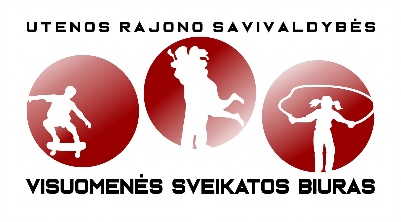 2021TURINYSĮvadas...................................................................................................................................................3Demografinė situacija..........................................................................................................................4Socioekonominė situacija ir sveikata savivaldybėje............................................................................52020 metų Molėtų rajono sveikatos ir su sveikata susijusių rodiklių profilis......................................6Savivaldybės prioritetinių problemų analizė......................................................................................11 Prioritetinė problema. Savižudybių skaičius (X60-X84) 100 000 gyv. ......................................11 Prioritetinė problema. Mirtingumas nuo paskendimo (W65-W74) 100 000 gyv. ......................12 Prioritetinė problema. Mirtingumas nuo alkoholio sąlygotų priežasčių 100 000 gyv. ...............13Gyvensenos stebėsenos rodikliai. 2020 m. Utenos rajono mokinių gyvensenos tyrimo rezultatai....15Išvados................................................................................................................................................18Rekomendacijos..................................................................................................................................19                      PATVIRTINTA	Molėtų rajono savivaldybės tarybos		                    2022 m. vasario        d. sprendimu Nr.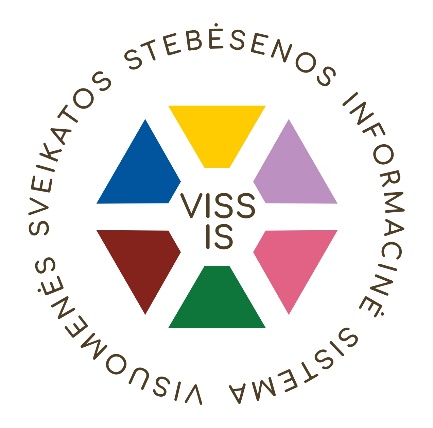 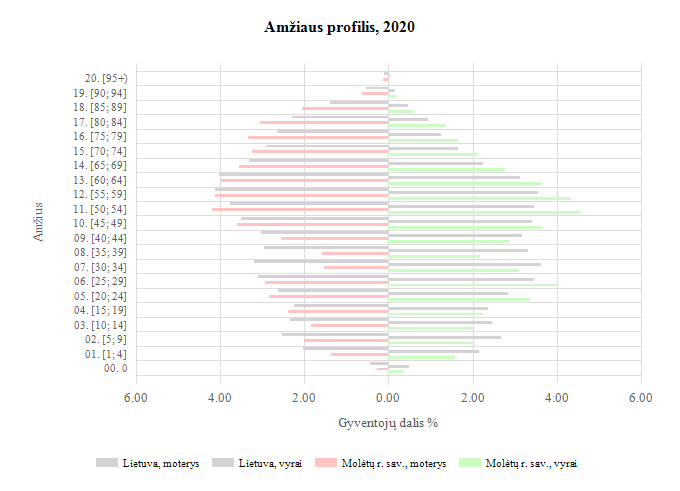 ¹ Aprašomi tik uždaviniai, turintys bent vieną jį atspindintį rodiklįRemiantis lentelėje (1 lentelė) pateiktais rodikliais ir įvertinus savivaldybės rodiklio santykį su Lietuvos vidurkiu, matoma, jog:3. Prioritetinė problema.  Mirtingumas nuo alkoholio sąlygotų priežasčių 100 000 gyv.2020 m. Lietuvoje nuo alkoholio sąlygotų priežasčių mirė 608 žmonės, Molėtų r. sav. – 6 žmonių, tačiau mirtingumo rodiklis viršijo 1,6 karto Lietuvos vidurkio rodiklį, stebima mažėjimo tendencija nuo 2017 m. (žr. 4 pav.).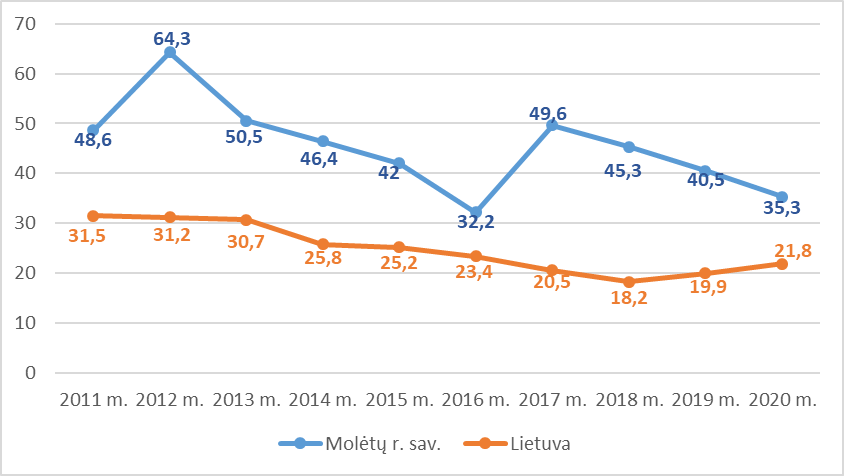 4 pav. Mirtingumas nuo alkoholio sąlygotų priežasčių Molėtų r. sav. ir Lietuvoje2011–2020 m. 100 000 gyv.Šaltinis: Visuomenės sveikatos stebėsenos informacinė sistemaDidžiausias mirtingumas yra 65+ m. amžiaus grupėje (žr. 5 pav.).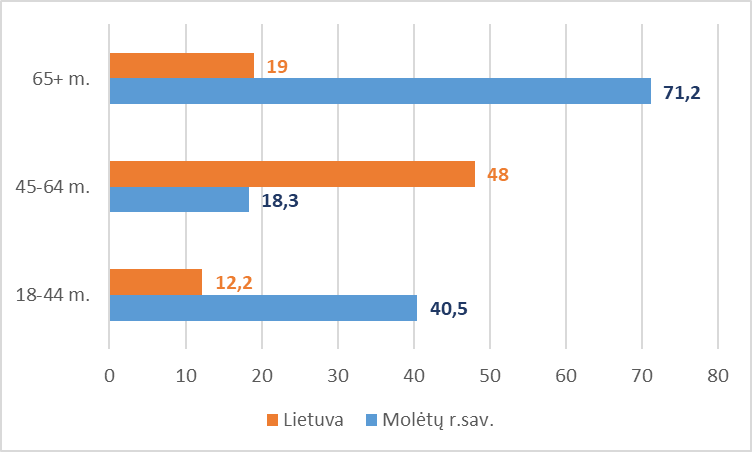 4 pav. Mirtingumas nuo alkoholio sąlygotų priežasčių Molėtų r. sav. ir Lietuvoje 2020 m. pagal amžiaus grupes, 100 000 gyv.Šaltinis: Visuomenės sveikatos stebėsenos informacinė sistema2020 m. Molėtų r. sav. mirtingumo nuo narkotikų sąlygotų priežasčių nebuvo. Mirtingumą nuo alkoholio sąlygotų priežasčių lemia lengvas įsigijimas, tą rodo ir gyventojų skaičius tenkantis 1 alkoholio licencijai rodiklis, kuris nuo 2017 m. rodo didesnį prieinamumą (1 licencija 119 gyventojų) (žr. 6 pav.), kai tuo tarpu vidutinis alkoholinių gėrimų prieinamumas  kasmet Lietuvoje yra mažinamas (1 licencija 172,6 gyventojų).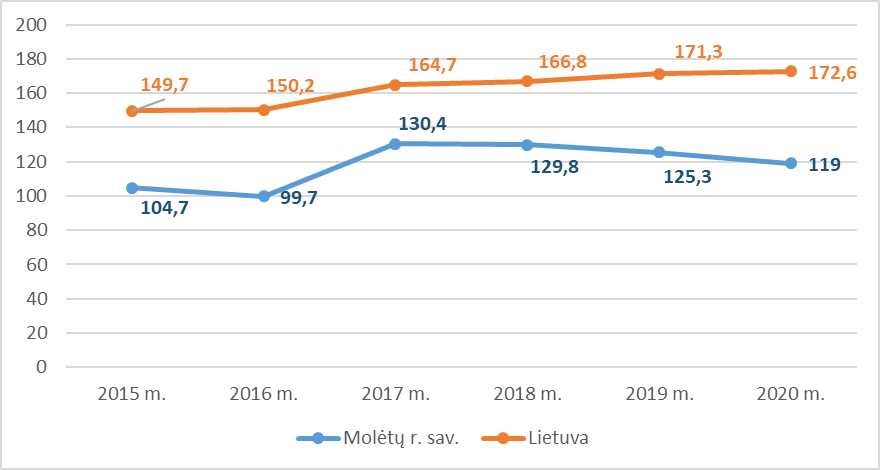 6 pav. Gyventojų skaičius tenkantis 1 alkoholio licencijai  Molėtų r. sav. ir Lietuvoje2015–2020 m. Šaltinis: Visuomenės sveikatos stebėsenos informacinė sistemaGYVENSENOS STEBĖSENOS RODIKLIAI 2020 m. Utenos rajono mokinių gyvensenos tyrimo rezultatai